Tema Vakfı TanıtımıCuma, 11 Mart-12.00am – 1.00pmKonum: Ceyhan Aldemir Konferans SalonuAçıklama: 11.03.2022 tarihinde Ceyhun Aldemir Konferans Salonunda Tema Vakfı Tanıtımı etkinliğimiz gerçekleştirilecektir.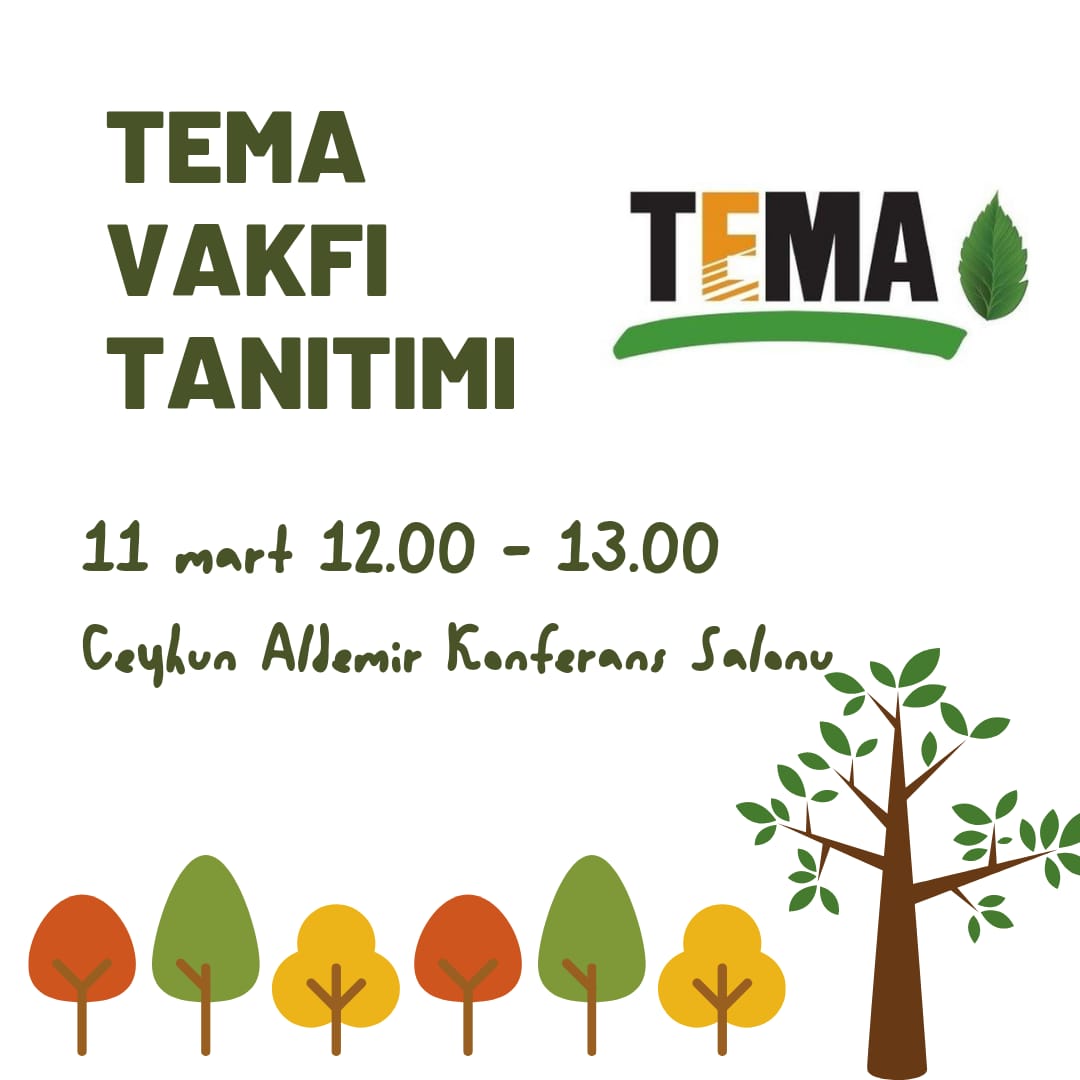 